FORMULARZ ZGŁOSZENIOWY – UMOWAFORMULARZ ZGŁOSZENIOWY – UMOWAFORMULARZ ZGŁOSZENIOWY – UMOWAFORMULARZ ZGŁOSZENIOWY – UMOWAFORMULARZ ZGŁOSZENIOWY – UMOWAFORMULARZ ZGŁOSZENIOWY – UMOWAFORMULARZ ZGŁOSZENIOWY – UMOWAFORMULARZ ZGŁOSZENIOWY – UMOWAW dniu ……………………………… zgłaszam uczestnictwo w KURSIE DLA KANDYDATÓW NA CZŁONKÓW RAD NADZORCZYCH  organizowany  przez
 EUROPEJSKĄ  GRUPĘ  DORADCZĄ  Sp. z o.o.  w  Katowicach  reprezentowaną  przez  Prezesa  Zarządu  -  Andrzeja  Tokarskiego, Biuro Zarządu Kalisz 62-800, ul. Serbinowska 1a, NIP 634-254-55-56, REGON 278347805-00021, w terminie ……………………………………………………………………….… 
w miejscu ……………………..……………………….……………… (proszę wpisać wybrany termin i miasto).W dniu ……………………………… zgłaszam uczestnictwo w KURSIE DLA KANDYDATÓW NA CZŁONKÓW RAD NADZORCZYCH  organizowany  przez
 EUROPEJSKĄ  GRUPĘ  DORADCZĄ  Sp. z o.o.  w  Katowicach  reprezentowaną  przez  Prezesa  Zarządu  -  Andrzeja  Tokarskiego, Biuro Zarządu Kalisz 62-800, ul. Serbinowska 1a, NIP 634-254-55-56, REGON 278347805-00021, w terminie ……………………………………………………………………….… 
w miejscu ……………………..……………………….……………… (proszę wpisać wybrany termin i miasto).W dniu ……………………………… zgłaszam uczestnictwo w KURSIE DLA KANDYDATÓW NA CZŁONKÓW RAD NADZORCZYCH  organizowany  przez
 EUROPEJSKĄ  GRUPĘ  DORADCZĄ  Sp. z o.o.  w  Katowicach  reprezentowaną  przez  Prezesa  Zarządu  -  Andrzeja  Tokarskiego, Biuro Zarządu Kalisz 62-800, ul. Serbinowska 1a, NIP 634-254-55-56, REGON 278347805-00021, w terminie ……………………………………………………………………….… 
w miejscu ……………………..……………………….……………… (proszę wpisać wybrany termin i miasto).W dniu ……………………………… zgłaszam uczestnictwo w KURSIE DLA KANDYDATÓW NA CZŁONKÓW RAD NADZORCZYCH  organizowany  przez
 EUROPEJSKĄ  GRUPĘ  DORADCZĄ  Sp. z o.o.  w  Katowicach  reprezentowaną  przez  Prezesa  Zarządu  -  Andrzeja  Tokarskiego, Biuro Zarządu Kalisz 62-800, ul. Serbinowska 1a, NIP 634-254-55-56, REGON 278347805-00021, w terminie ……………………………………………………………………….… 
w miejscu ……………………..……………………….……………… (proszę wpisać wybrany termin i miasto).W dniu ……………………………… zgłaszam uczestnictwo w KURSIE DLA KANDYDATÓW NA CZŁONKÓW RAD NADZORCZYCH  organizowany  przez
 EUROPEJSKĄ  GRUPĘ  DORADCZĄ  Sp. z o.o.  w  Katowicach  reprezentowaną  przez  Prezesa  Zarządu  -  Andrzeja  Tokarskiego, Biuro Zarządu Kalisz 62-800, ul. Serbinowska 1a, NIP 634-254-55-56, REGON 278347805-00021, w terminie ……………………………………………………………………….… 
w miejscu ……………………..……………………….……………… (proszę wpisać wybrany termin i miasto).W dniu ……………………………… zgłaszam uczestnictwo w KURSIE DLA KANDYDATÓW NA CZŁONKÓW RAD NADZORCZYCH  organizowany  przez
 EUROPEJSKĄ  GRUPĘ  DORADCZĄ  Sp. z o.o.  w  Katowicach  reprezentowaną  przez  Prezesa  Zarządu  -  Andrzeja  Tokarskiego, Biuro Zarządu Kalisz 62-800, ul. Serbinowska 1a, NIP 634-254-55-56, REGON 278347805-00021, w terminie ……………………………………………………………………….… 
w miejscu ……………………..……………………….……………… (proszę wpisać wybrany termin i miasto).W dniu ……………………………… zgłaszam uczestnictwo w KURSIE DLA KANDYDATÓW NA CZŁONKÓW RAD NADZORCZYCH  organizowany  przez
 EUROPEJSKĄ  GRUPĘ  DORADCZĄ  Sp. z o.o.  w  Katowicach  reprezentowaną  przez  Prezesa  Zarządu  -  Andrzeja  Tokarskiego, Biuro Zarządu Kalisz 62-800, ul. Serbinowska 1a, NIP 634-254-55-56, REGON 278347805-00021, w terminie ……………………………………………………………………….… 
w miejscu ……………………..……………………….……………… (proszę wpisać wybrany termin i miasto).W dniu ……………………………… zgłaszam uczestnictwo w KURSIE DLA KANDYDATÓW NA CZŁONKÓW RAD NADZORCZYCH  organizowany  przez
 EUROPEJSKĄ  GRUPĘ  DORADCZĄ  Sp. z o.o.  w  Katowicach  reprezentowaną  przez  Prezesa  Zarządu  -  Andrzeja  Tokarskiego, Biuro Zarządu Kalisz 62-800, ul. Serbinowska 1a, NIP 634-254-55-56, REGON 278347805-00021, w terminie ……………………………………………………………………….… 
w miejscu ……………………..……………………….……………… (proszę wpisać wybrany termin i miasto).Niniejszym zobowiązujemy się do pokrycia kosztów wynikających z niniejszej umowy w kwocie....................................................... (słownie)...............................................................................................................................................................  nie później niż na 7 dni przed szkoleniem.Niniejszym zobowiązujemy się do pokrycia kosztów wynikających z niniejszej umowy w kwocie....................................................... (słownie)...............................................................................................................................................................  nie później niż na 7 dni przed szkoleniem.Niniejszym zobowiązujemy się do pokrycia kosztów wynikających z niniejszej umowy w kwocie....................................................... (słownie)...............................................................................................................................................................  nie później niż na 7 dni przed szkoleniem.Niniejszym zobowiązujemy się do pokrycia kosztów wynikających z niniejszej umowy w kwocie....................................................... (słownie)...............................................................................................................................................................  nie później niż na 7 dni przed szkoleniem.Niniejszym zobowiązujemy się do pokrycia kosztów wynikających z niniejszej umowy w kwocie....................................................... (słownie)...............................................................................................................................................................  nie później niż na 7 dni przed szkoleniem.Niniejszym zobowiązujemy się do pokrycia kosztów wynikających z niniejszej umowy w kwocie....................................................... (słownie)...............................................................................................................................................................  nie później niż na 7 dni przed szkoleniem.Niniejszym zobowiązujemy się do pokrycia kosztów wynikających z niniejszej umowy w kwocie....................................................... (słownie)...............................................................................................................................................................  nie później niż na 7 dni przed szkoleniem.Niniejszym zobowiązujemy się do pokrycia kosztów wynikających z niniejszej umowy w kwocie....................................................... (słownie)...............................................................................................................................................................  nie później niż na 7 dni przed szkoleniem.DANE OSOBOWE (WYPEŁNIA KANDYDAT NA SZKOLENIE)DANE OSOBOWE (WYPEŁNIA KANDYDAT NA SZKOLENIE)DANE OSOBOWE (WYPEŁNIA KANDYDAT NA SZKOLENIE)DANE OSOBOWE (WYPEŁNIA KANDYDAT NA SZKOLENIE)DANE OSOBOWE (WYPEŁNIA KANDYDAT NA SZKOLENIE)DANE OSOBOWE (WYPEŁNIA KANDYDAT NA SZKOLENIE)DANE OSOBOWE (WYPEŁNIA KANDYDAT NA SZKOLENIE)DANE OSOBOWE (WYPEŁNIA KANDYDAT NA SZKOLENIE)NAZWISKOIMIĘIMIĘDATA  URODZENIAWYKSZTAŁCENIEWYKSZTAŁCENIEE-MAILTELEFONTELEFONSTANOWISKOOŚWIADCZENIE PRACODAWCYZGODNIE Z ROZPORZĄDZENIEM MINISTRA FINANSÓW Z DN. 12.05.1993R. (DZ.U. NR 39/93  POZ.176) OŚWIADCZAMY, ŻE:OŚWIADCZENIE PRACODAWCYZGODNIE Z ROZPORZĄDZENIEM MINISTRA FINANSÓW Z DN. 12.05.1993R. (DZ.U. NR 39/93  POZ.176) OŚWIADCZAMY, ŻE:OŚWIADCZENIE PRACODAWCYZGODNIE Z ROZPORZĄDZENIEM MINISTRA FINANSÓW Z DN. 12.05.1993R. (DZ.U. NR 39/93  POZ.176) OŚWIADCZAMY, ŻE:OŚWIADCZENIE PRACODAWCYZGODNIE Z ROZPORZĄDZENIEM MINISTRA FINANSÓW Z DN. 12.05.1993R. (DZ.U. NR 39/93  POZ.176) OŚWIADCZAMY, ŻE:OŚWIADCZENIE PRACODAWCYZGODNIE Z ROZPORZĄDZENIEM MINISTRA FINANSÓW Z DN. 12.05.1993R. (DZ.U. NR 39/93  POZ.176) OŚWIADCZAMY, ŻE:OŚWIADCZENIE PRACODAWCYZGODNIE Z ROZPORZĄDZENIEM MINISTRA FINANSÓW Z DN. 12.05.1993R. (DZ.U. NR 39/93  POZ.176) OŚWIADCZAMY, ŻE:OŚWIADCZENIE PRACODAWCYZGODNIE Z ROZPORZĄDZENIEM MINISTRA FINANSÓW Z DN. 12.05.1993R. (DZ.U. NR 39/93  POZ.176) OŚWIADCZAMY, ŻE:OŚWIADCZENIE PRACODAWCYZGODNIE Z ROZPORZĄDZENIEM MINISTRA FINANSÓW Z DN. 12.05.1993R. (DZ.U. NR 39/93  POZ.176) OŚWIADCZAMY, ŻE:1.  FIRMA Pełna nazwa, ulica, numer, miasto, kod, województwo, KRS, REGON, 2.  DANE
     DO FAKTURY */*/ jeżeli dane są inne niż w pkt. 12.  DANE
     DO FAKTURY */*/ jeżeli dane są inne niż w pkt. 13.  BRANŻA FIRMY4.  TEL/FAX5.  E-MAIL5.  E-MAIL6.  NR NIP7. OSOBA
    DO KONTAKTU7. OSOBA
    DO KONTAKTUOrganizator nie ponosi odpowiedzialności za odwołanie szkolenia w dniu jego rozpoczęcia lub każdym następnym dniu jego trwania jeżeli będą miały miejsce zdarzenia losowe tj. nagła choroba czy wypadek osoby prowadzącej lub inne okoliczności, które uniemożliwiają przeprowadzenie szkolenia lub jego kontynuowanie. O swej decyzji organizator obowiązany jest powiadomić uczestników telefonicznie lub na piśmie, najpóźniej na 3 dni przed rozpoczęciem szkolenia. Zapłacona kwota może stanowić zaliczkę na poczet szkolenia w innym terminie lub innego szkolenia wybranego przez zamawiającego, pod warunkiem pisemnego (fax lub e-mail) oświadczenia jego woli. Rezygnacji z udziału w szkoleniu bez ponoszenia kosztów można dokonać najpóźniej na 7 dni przed rozpoczęciem zajęć. W przypadku rezygnacji na mniej niż 7 dni przed terminem szkolenia uczestnik ponosi 50% kosztów, całkowity koszt szkolenia ponoszony jest przez uczestnika w przypadku rezygnacji w dniu jego rozpoczęcia. Informacja o rezygnacji ze szkolenia lub o zmianie terminu wymaga formy pisemnej. W przypadku odwołania szkolenia przez organizatora i rezygnacji uczestnika z udziału w szkoleniach, dokonane opłaty zostają bezzwłocznie zwrócone w pełnej wysokości. Upoważniam EUROPEJSKĄ GRUPĘ DORADCZĄ  Sp. z o.o.  w Katowicach do wystawienia faktury bez podpisu, wg danych osobowych zawartych w formularzu zgłoszeniowy. Niniejszym potwierdzam autentyczność danych osobowych wpisanych w formularzu.  W związku z Ustawą z dnia 28 sierpnia 1997 r. o ochronie danych osobowych wyrażam zgodę na przechowywanie i przetwarzanie danych osobowych przez Europejską Grupę Doradczą w Katowicach.Dostarczenie przez uczestnika niniejszego formularza zgłoszeniowego do Europejskiej Grupy Doradczej Sp. Z o.o. potwierdza zapoznanie się i akceptuję powyższego regulaminu.Organizator nie ponosi odpowiedzialności za odwołanie szkolenia w dniu jego rozpoczęcia lub każdym następnym dniu jego trwania jeżeli będą miały miejsce zdarzenia losowe tj. nagła choroba czy wypadek osoby prowadzącej lub inne okoliczności, które uniemożliwiają przeprowadzenie szkolenia lub jego kontynuowanie. O swej decyzji organizator obowiązany jest powiadomić uczestników telefonicznie lub na piśmie, najpóźniej na 3 dni przed rozpoczęciem szkolenia. Zapłacona kwota może stanowić zaliczkę na poczet szkolenia w innym terminie lub innego szkolenia wybranego przez zamawiającego, pod warunkiem pisemnego (fax lub e-mail) oświadczenia jego woli. Rezygnacji z udziału w szkoleniu bez ponoszenia kosztów można dokonać najpóźniej na 7 dni przed rozpoczęciem zajęć. W przypadku rezygnacji na mniej niż 7 dni przed terminem szkolenia uczestnik ponosi 50% kosztów, całkowity koszt szkolenia ponoszony jest przez uczestnika w przypadku rezygnacji w dniu jego rozpoczęcia. Informacja o rezygnacji ze szkolenia lub o zmianie terminu wymaga formy pisemnej. W przypadku odwołania szkolenia przez organizatora i rezygnacji uczestnika z udziału w szkoleniach, dokonane opłaty zostają bezzwłocznie zwrócone w pełnej wysokości. Upoważniam EUROPEJSKĄ GRUPĘ DORADCZĄ  Sp. z o.o.  w Katowicach do wystawienia faktury bez podpisu, wg danych osobowych zawartych w formularzu zgłoszeniowy. Niniejszym potwierdzam autentyczność danych osobowych wpisanych w formularzu.  W związku z Ustawą z dnia 28 sierpnia 1997 r. o ochronie danych osobowych wyrażam zgodę na przechowywanie i przetwarzanie danych osobowych przez Europejską Grupę Doradczą w Katowicach.Dostarczenie przez uczestnika niniejszego formularza zgłoszeniowego do Europejskiej Grupy Doradczej Sp. Z o.o. potwierdza zapoznanie się i akceptuję powyższego regulaminu.Organizator nie ponosi odpowiedzialności za odwołanie szkolenia w dniu jego rozpoczęcia lub każdym następnym dniu jego trwania jeżeli będą miały miejsce zdarzenia losowe tj. nagła choroba czy wypadek osoby prowadzącej lub inne okoliczności, które uniemożliwiają przeprowadzenie szkolenia lub jego kontynuowanie. O swej decyzji organizator obowiązany jest powiadomić uczestników telefonicznie lub na piśmie, najpóźniej na 3 dni przed rozpoczęciem szkolenia. Zapłacona kwota może stanowić zaliczkę na poczet szkolenia w innym terminie lub innego szkolenia wybranego przez zamawiającego, pod warunkiem pisemnego (fax lub e-mail) oświadczenia jego woli. Rezygnacji z udziału w szkoleniu bez ponoszenia kosztów można dokonać najpóźniej na 7 dni przed rozpoczęciem zajęć. W przypadku rezygnacji na mniej niż 7 dni przed terminem szkolenia uczestnik ponosi 50% kosztów, całkowity koszt szkolenia ponoszony jest przez uczestnika w przypadku rezygnacji w dniu jego rozpoczęcia. Informacja o rezygnacji ze szkolenia lub o zmianie terminu wymaga formy pisemnej. W przypadku odwołania szkolenia przez organizatora i rezygnacji uczestnika z udziału w szkoleniach, dokonane opłaty zostają bezzwłocznie zwrócone w pełnej wysokości. Upoważniam EUROPEJSKĄ GRUPĘ DORADCZĄ  Sp. z o.o.  w Katowicach do wystawienia faktury bez podpisu, wg danych osobowych zawartych w formularzu zgłoszeniowy. Niniejszym potwierdzam autentyczność danych osobowych wpisanych w formularzu.  W związku z Ustawą z dnia 28 sierpnia 1997 r. o ochronie danych osobowych wyrażam zgodę na przechowywanie i przetwarzanie danych osobowych przez Europejską Grupę Doradczą w Katowicach.Dostarczenie przez uczestnika niniejszego formularza zgłoszeniowego do Europejskiej Grupy Doradczej Sp. Z o.o. potwierdza zapoznanie się i akceptuję powyższego regulaminu.Organizator nie ponosi odpowiedzialności za odwołanie szkolenia w dniu jego rozpoczęcia lub każdym następnym dniu jego trwania jeżeli będą miały miejsce zdarzenia losowe tj. nagła choroba czy wypadek osoby prowadzącej lub inne okoliczności, które uniemożliwiają przeprowadzenie szkolenia lub jego kontynuowanie. O swej decyzji organizator obowiązany jest powiadomić uczestników telefonicznie lub na piśmie, najpóźniej na 3 dni przed rozpoczęciem szkolenia. Zapłacona kwota może stanowić zaliczkę na poczet szkolenia w innym terminie lub innego szkolenia wybranego przez zamawiającego, pod warunkiem pisemnego (fax lub e-mail) oświadczenia jego woli. Rezygnacji z udziału w szkoleniu bez ponoszenia kosztów można dokonać najpóźniej na 7 dni przed rozpoczęciem zajęć. W przypadku rezygnacji na mniej niż 7 dni przed terminem szkolenia uczestnik ponosi 50% kosztów, całkowity koszt szkolenia ponoszony jest przez uczestnika w przypadku rezygnacji w dniu jego rozpoczęcia. Informacja o rezygnacji ze szkolenia lub o zmianie terminu wymaga formy pisemnej. W przypadku odwołania szkolenia przez organizatora i rezygnacji uczestnika z udziału w szkoleniach, dokonane opłaty zostają bezzwłocznie zwrócone w pełnej wysokości. Upoważniam EUROPEJSKĄ GRUPĘ DORADCZĄ  Sp. z o.o.  w Katowicach do wystawienia faktury bez podpisu, wg danych osobowych zawartych w formularzu zgłoszeniowy. Niniejszym potwierdzam autentyczność danych osobowych wpisanych w formularzu.  W związku z Ustawą z dnia 28 sierpnia 1997 r. o ochronie danych osobowych wyrażam zgodę na przechowywanie i przetwarzanie danych osobowych przez Europejską Grupę Doradczą w Katowicach.Dostarczenie przez uczestnika niniejszego formularza zgłoszeniowego do Europejskiej Grupy Doradczej Sp. Z o.o. potwierdza zapoznanie się i akceptuję powyższego regulaminu.Organizator nie ponosi odpowiedzialności za odwołanie szkolenia w dniu jego rozpoczęcia lub każdym następnym dniu jego trwania jeżeli będą miały miejsce zdarzenia losowe tj. nagła choroba czy wypadek osoby prowadzącej lub inne okoliczności, które uniemożliwiają przeprowadzenie szkolenia lub jego kontynuowanie. O swej decyzji organizator obowiązany jest powiadomić uczestników telefonicznie lub na piśmie, najpóźniej na 3 dni przed rozpoczęciem szkolenia. Zapłacona kwota może stanowić zaliczkę na poczet szkolenia w innym terminie lub innego szkolenia wybranego przez zamawiającego, pod warunkiem pisemnego (fax lub e-mail) oświadczenia jego woli. Rezygnacji z udziału w szkoleniu bez ponoszenia kosztów można dokonać najpóźniej na 7 dni przed rozpoczęciem zajęć. W przypadku rezygnacji na mniej niż 7 dni przed terminem szkolenia uczestnik ponosi 50% kosztów, całkowity koszt szkolenia ponoszony jest przez uczestnika w przypadku rezygnacji w dniu jego rozpoczęcia. Informacja o rezygnacji ze szkolenia lub o zmianie terminu wymaga formy pisemnej. W przypadku odwołania szkolenia przez organizatora i rezygnacji uczestnika z udziału w szkoleniach, dokonane opłaty zostają bezzwłocznie zwrócone w pełnej wysokości. Upoważniam EUROPEJSKĄ GRUPĘ DORADCZĄ  Sp. z o.o.  w Katowicach do wystawienia faktury bez podpisu, wg danych osobowych zawartych w formularzu zgłoszeniowy. Niniejszym potwierdzam autentyczność danych osobowych wpisanych w formularzu.  W związku z Ustawą z dnia 28 sierpnia 1997 r. o ochronie danych osobowych wyrażam zgodę na przechowywanie i przetwarzanie danych osobowych przez Europejską Grupę Doradczą w Katowicach.Dostarczenie przez uczestnika niniejszego formularza zgłoszeniowego do Europejskiej Grupy Doradczej Sp. Z o.o. potwierdza zapoznanie się i akceptuję powyższego regulaminu.Organizator nie ponosi odpowiedzialności za odwołanie szkolenia w dniu jego rozpoczęcia lub każdym następnym dniu jego trwania jeżeli będą miały miejsce zdarzenia losowe tj. nagła choroba czy wypadek osoby prowadzącej lub inne okoliczności, które uniemożliwiają przeprowadzenie szkolenia lub jego kontynuowanie. O swej decyzji organizator obowiązany jest powiadomić uczestników telefonicznie lub na piśmie, najpóźniej na 3 dni przed rozpoczęciem szkolenia. Zapłacona kwota może stanowić zaliczkę na poczet szkolenia w innym terminie lub innego szkolenia wybranego przez zamawiającego, pod warunkiem pisemnego (fax lub e-mail) oświadczenia jego woli. Rezygnacji z udziału w szkoleniu bez ponoszenia kosztów można dokonać najpóźniej na 7 dni przed rozpoczęciem zajęć. W przypadku rezygnacji na mniej niż 7 dni przed terminem szkolenia uczestnik ponosi 50% kosztów, całkowity koszt szkolenia ponoszony jest przez uczestnika w przypadku rezygnacji w dniu jego rozpoczęcia. Informacja o rezygnacji ze szkolenia lub o zmianie terminu wymaga formy pisemnej. W przypadku odwołania szkolenia przez organizatora i rezygnacji uczestnika z udziału w szkoleniach, dokonane opłaty zostają bezzwłocznie zwrócone w pełnej wysokości. Upoważniam EUROPEJSKĄ GRUPĘ DORADCZĄ  Sp. z o.o.  w Katowicach do wystawienia faktury bez podpisu, wg danych osobowych zawartych w formularzu zgłoszeniowy. Niniejszym potwierdzam autentyczność danych osobowych wpisanych w formularzu.  W związku z Ustawą z dnia 28 sierpnia 1997 r. o ochronie danych osobowych wyrażam zgodę na przechowywanie i przetwarzanie danych osobowych przez Europejską Grupę Doradczą w Katowicach.Dostarczenie przez uczestnika niniejszego formularza zgłoszeniowego do Europejskiej Grupy Doradczej Sp. Z o.o. potwierdza zapoznanie się i akceptuję powyższego regulaminu.Organizator nie ponosi odpowiedzialności za odwołanie szkolenia w dniu jego rozpoczęcia lub każdym następnym dniu jego trwania jeżeli będą miały miejsce zdarzenia losowe tj. nagła choroba czy wypadek osoby prowadzącej lub inne okoliczności, które uniemożliwiają przeprowadzenie szkolenia lub jego kontynuowanie. O swej decyzji organizator obowiązany jest powiadomić uczestników telefonicznie lub na piśmie, najpóźniej na 3 dni przed rozpoczęciem szkolenia. Zapłacona kwota może stanowić zaliczkę na poczet szkolenia w innym terminie lub innego szkolenia wybranego przez zamawiającego, pod warunkiem pisemnego (fax lub e-mail) oświadczenia jego woli. Rezygnacji z udziału w szkoleniu bez ponoszenia kosztów można dokonać najpóźniej na 7 dni przed rozpoczęciem zajęć. W przypadku rezygnacji na mniej niż 7 dni przed terminem szkolenia uczestnik ponosi 50% kosztów, całkowity koszt szkolenia ponoszony jest przez uczestnika w przypadku rezygnacji w dniu jego rozpoczęcia. Informacja o rezygnacji ze szkolenia lub o zmianie terminu wymaga formy pisemnej. W przypadku odwołania szkolenia przez organizatora i rezygnacji uczestnika z udziału w szkoleniach, dokonane opłaty zostają bezzwłocznie zwrócone w pełnej wysokości. Upoważniam EUROPEJSKĄ GRUPĘ DORADCZĄ  Sp. z o.o.  w Katowicach do wystawienia faktury bez podpisu, wg danych osobowych zawartych w formularzu zgłoszeniowy. Niniejszym potwierdzam autentyczność danych osobowych wpisanych w formularzu.  W związku z Ustawą z dnia 28 sierpnia 1997 r. o ochronie danych osobowych wyrażam zgodę na przechowywanie i przetwarzanie danych osobowych przez Europejską Grupę Doradczą w Katowicach.Dostarczenie przez uczestnika niniejszego formularza zgłoszeniowego do Europejskiej Grupy Doradczej Sp. Z o.o. potwierdza zapoznanie się i akceptuję powyższego regulaminu.Organizator nie ponosi odpowiedzialności za odwołanie szkolenia w dniu jego rozpoczęcia lub każdym następnym dniu jego trwania jeżeli będą miały miejsce zdarzenia losowe tj. nagła choroba czy wypadek osoby prowadzącej lub inne okoliczności, które uniemożliwiają przeprowadzenie szkolenia lub jego kontynuowanie. O swej decyzji organizator obowiązany jest powiadomić uczestników telefonicznie lub na piśmie, najpóźniej na 3 dni przed rozpoczęciem szkolenia. Zapłacona kwota może stanowić zaliczkę na poczet szkolenia w innym terminie lub innego szkolenia wybranego przez zamawiającego, pod warunkiem pisemnego (fax lub e-mail) oświadczenia jego woli. Rezygnacji z udziału w szkoleniu bez ponoszenia kosztów można dokonać najpóźniej na 7 dni przed rozpoczęciem zajęć. W przypadku rezygnacji na mniej niż 7 dni przed terminem szkolenia uczestnik ponosi 50% kosztów, całkowity koszt szkolenia ponoszony jest przez uczestnika w przypadku rezygnacji w dniu jego rozpoczęcia. Informacja o rezygnacji ze szkolenia lub o zmianie terminu wymaga formy pisemnej. W przypadku odwołania szkolenia przez organizatora i rezygnacji uczestnika z udziału w szkoleniach, dokonane opłaty zostają bezzwłocznie zwrócone w pełnej wysokości. Upoważniam EUROPEJSKĄ GRUPĘ DORADCZĄ  Sp. z o.o.  w Katowicach do wystawienia faktury bez podpisu, wg danych osobowych zawartych w formularzu zgłoszeniowy. Niniejszym potwierdzam autentyczność danych osobowych wpisanych w formularzu.  W związku z Ustawą z dnia 28 sierpnia 1997 r. o ochronie danych osobowych wyrażam zgodę na przechowywanie i przetwarzanie danych osobowych przez Europejską Grupę Doradczą w Katowicach.Dostarczenie przez uczestnika niniejszego formularza zgłoszeniowego do Europejskiej Grupy Doradczej Sp. Z o.o. potwierdza zapoznanie się i akceptuję powyższego regulaminu.DATA, PIECZĘĆ I PODPIS OSOBY UPOWAŻNIONEJ,
 KIERUJĄCEJ PRACOWNIKADATA, PIECZĘĆ I PODPIS OSOBY UPOWAŻNIONEJ,
 KIERUJĄCEJ PRACOWNIKADATA, PIECZĘĆ I PODPIS OSOBY UPOWAŻNIONEJ
 DO REPREZENTOWANIA FIRMYDATA, PIECZĘĆ I PODPIS OSOBY UPOWAŻNIONEJ
 DO REPREZENTOWANIA FIRMYDATA, PIECZĘĆ I PODPIS OSOBY UPOWAŻNIONEJ
 DO REPREZENTOWANIA FIRMYDATA, PIECZĘĆ I PODPIS OSOBY UPOWAŻNIONEJ
 DO REPREZENTOWANIA FIRMYDATA, PIECZĘĆ I PODPIS OSOBY UPOWAŻNIONEJ
 DO REPREZENTOWANIA FIRMYPODPIS PRZYJMUJĄCEGO ZGŁOSZENIEWszystkie wpłaty prosimy dokonywać na konto: ING BANK ŚLĄSKI O/KALISZNR RACHUNKU  18 1050 1201 1000 0023 0545 3231 określając tytuł płatnościWszystkie wpłaty prosimy dokonywać na konto: ING BANK ŚLĄSKI O/KALISZNR RACHUNKU  18 1050 1201 1000 0023 0545 3231 określając tytuł płatnościWszystkie wpłaty prosimy dokonywać na konto: ING BANK ŚLĄSKI O/KALISZNR RACHUNKU  18 1050 1201 1000 0023 0545 3231 określając tytuł płatnościWszystkie wpłaty prosimy dokonywać na konto: ING BANK ŚLĄSKI O/KALISZNR RACHUNKU  18 1050 1201 1000 0023 0545 3231 określając tytuł płatnościWszystkie wpłaty prosimy dokonywać na konto: ING BANK ŚLĄSKI O/KALISZNR RACHUNKU  18 1050 1201 1000 0023 0545 3231 określając tytuł płatnościWszystkie wpłaty prosimy dokonywać na konto: ING BANK ŚLĄSKI O/KALISZNR RACHUNKU  18 1050 1201 1000 0023 0545 3231 określając tytuł płatnościWszystkie wpłaty prosimy dokonywać na konto: ING BANK ŚLĄSKI O/KALISZNR RACHUNKU  18 1050 1201 1000 0023 0545 3231 określając tytuł płatnościWszystkie wpłaty prosimy dokonywać na konto: ING BANK ŚLĄSKI O/KALISZNR RACHUNKU  18 1050 1201 1000 0023 0545 3231 określając tytuł płatnościNr i data wystawiania faktury: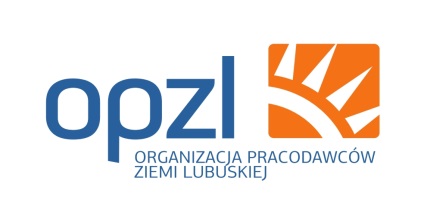 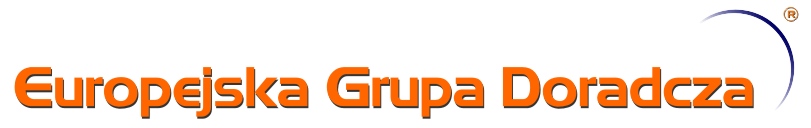 